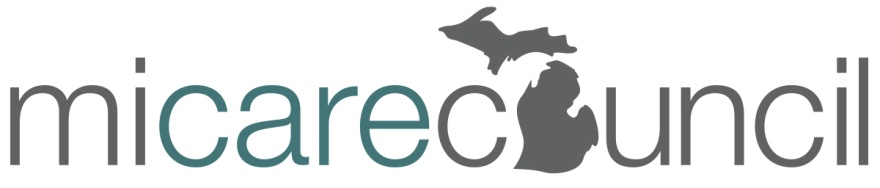 MEMBERSHIP APPLICATION - MI CARE COUNCIL (Michigan Coalition of Health & Human Services)Dues Structure:  $5,000 annual for organizations $5M and up; $2,500 for less than $5M; prorated first year by quarter. Please send application and make checks payable to Michigan Coalition of Health & Human Services, P.O. Box 890, Grand Rapids, Michigan 49518.  You can also email to info@micarecouncil.org OR jszyszko@hopenetwork.org. Organization CONTACTINFORMATIONServiCES OfferedagreementBy submitting this application, you authorize  to make inquiries into the references that you have supplied.I certify on behalf of my organization that I have read the bylaws of the MI Care Council and agree to support its purposes and objectives. I understand that before becoming a member, we must remit the dues as specified.SIGNATURESAdditional Membership application informationOrganization NamePresident/CEO/Executive DirectorPhone | FaxE-mailWebsiteStreet addressCity, State ZIP CodeYear EstablishedNumber of EmployeesNumber of Individuals ServedLast Year’s Total RevenueRevenue Other than MedicaidNumber of Board MembersReferring Organization/PersonAccrediting BodiesOwnership and Control:Non ProfitProprietary / For-Profit                               (circle)Private / Church RelatedPartnership / Corporation/ LLCCounties serving in:Please list all services offered by your organization:SignatureAccepted byName and TitleName and TitleDateDateBriefly describe why you are interested in having your organization join the MI Care Council:Please identify any special expertise or experience you/your organization can bring to the MCHHSP:__________ Leadership           __________ Membership Development          __________ Public Policy Advocacy          __________ Fundraising__________ Strategic Planning       _________Conference/Workshop Planning     __________ Social Media     __________ Ethics/Legal Resources __________ Written/Verbal Presentations          ___________ Other: ___________________          __________ Other: _____________________ What would your organization bring to the MI Care Council in terms of skills and leadership?What benefits do you expect to receive from the MI Care Council?What are examples of your organization’s leadership in the community? 